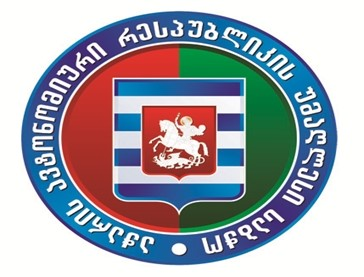 პროექტიაჭარის ავტონომიური რესპუბლიკის უმაღლესი საბჭოსაგრარულ და გარემოს დაცვის  საკითხთა კომიტეტის სხდომისდ ღ ი ს    წ ე ს  რ ი გ ი2022 წელი, 22 დეკემბერი13:00 საათი1. თემატური მოკვლევების: ა) ,,აჭარის ავტონომიურ რესპუბლიკის ტერიტორიაზე ტყის არსებული მდგომარეობის შესახებ“. ბ) დაცული ტერიტორიების (ქობულეთი, კინტრიში, მტირალა, მაჭახელა) მიმდებარე დასახლებებში ადგილობრივი მოსახლეობის საჭიროებების შესწავლა-განხილვა და მათი შემდგომი მოგვარების მიზნით ადგილობრივ ორგანოებთან თანამშრომლობა“  - ვადების გაგრძელების თაობაზე.                    მომხსენებელი:  ფრიდონ ფუტკარაძე  - აგრარულ და გარემოს დაცვის საკითხთა                                                                                                                  კომიტეტის თავმჯდომარე      2. საქართველოს მთავრობის მიერ  საკანონმდებლო ინიციატივის წესით წარმოდგენილი საქართველოს კანონების პროექტები: „ატმოსფერული ჰაერის დაცვის შესახებ“ საქართველოს კანონში ცვლილების შეტანის თაობაზე“, „საქართველოს ადმინისტრაციულ სამართალდარღვევათა კოდექსში ცვლილების შეტანის შესახებ“, „ლიცენზიებისა და ნებართვების შესახებ“ საქართველოს კანონში ცვლილების შეტანის თაობაზე“, „სალიცენზიო და სანებართვო მოსაკრებლების შესახებ“ საქართველოს კანონში ცვლილების შეტანის თაობაზე“ და „გარემოს დაცვის შესახებ“ საქართველოს კანონში ცვლილების შეტანის თაობაზე“.               მომხსენებელი:  ფრიდონ ფუტკარაძე -აგრარულ და გარემოს დაცვის საკითხთა                                                                                                              კომიტეტის თავმჯდომარე3. საქართველოს მთავრობის მიერ საკანონმდებლო ინიციატივის წესით წარმოდგენილი საქართველოს კანონის პროექტი „მტირალას ეროვნული პარკის შესახებ“  საქართველოს კანონში ცვლილების შეტანის თაობაზე“.               მომხსენებელი:  ფრიდონ ფუტკარაძე -აგრარულ და გარემოს დაცვის საკითხთა                                                                                                              კომიტეტის თავმჯდომარე4. საქართველოს მთავრობის მიერ საკანონმდებლო ინიციატივის წესით წარმოდგენილ საქართველოს კანონის პროექტს „გარემოსდაცვითი შეფასების კოდექსში ცვლილების შეტანის შესახებ“.               მომხსენებელი:  ფრიდონ ფუტკარაძე -აგრარულ და გარემოს დაცვის საკითხთა                                                                                                                    კომიტეტის თავმჯდომარე5. საქართველოს მთავრობის მიერ საკანონმდებლო ინიციატივის წესით წარმოდგენილი საქართველოს კანონების პროექტები „სახელმწიფო ქონების შესახებ“ საქართველოს კანონში ცვლილების შეტანის თაობაზე“, „საქართველოს ადმინისტრაციულ სამართალდარღვევათა კოდექსში ცვლილების შეტანის შესახებ“ და „საქართველოს სისხლის სამართლის საპროცესო კოდექსში ცვლილების შეტანის შესახებ“.               მომხსენებელი:  ფრიდონ ფუტკარაძე -აგრარულ და გარემოს დაცვის საკითხთა                                                                                                                    კომიტეტის თავმჯდომარე6. საქართველოს მთავრობის მიერ საკანონმდებლო ინიციატივის წესით წარმოდგენილ საქართველოს კანონების პროექტებს „საქართველოს ტყის კოდექსში ცვლილების შეტანის შესახებ“ და „საქართველოს ადმინისტრაციულ სამართალდარღვევათა კოდექსში ცვლილების შეტანის შესახებ“.              მომხსენებელი:  ფრიდონ ფუტკარაძე -აგრარულ და გარემოს დაცვის საკითხთა                                                                                                                    კომიტეტის თავმჯდომარე7. საქართველოს პარლამენტის წევრების: ნინო წილოსანის, გელა სამხარაულის, გიორგი ცაგარეიშვილისა და სამველ მანუკიანის მიერ საკანონმდებლო ინიციატივის წესით წარმოდგენილ საქართველოს კანონის პროექტს „სასოფლო-სამეურნეო კოოპერატივის შესახებ“ საქართველოს კანონში ცვლილების შეტანის თაობაზე“.             მომხსენებელი:  ფრიდონ ფუტკარაძე -აგრარულ და გარემოს დაცვის საკითხთა                                                                                                                    კომიტეტის თავმჯდომარე